Subag Humas dan TU 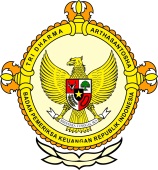       										     BPK Pwk. Prov. Sulawesi TengahTahun :									Bulan :                                                                        		                                                                               		Tanggal : 											Entitas :BPMP2TSPD Sulteng Akan Bangun Aplikasi SIPPADUPemprov Penting Naikkan Peringkat EODBPalu, Metrosulawesi.com - Gubernur Sulteng H. Longki Djanggola mengatakan sesuai amanat yang ditekankan oleh Presiden RI Joko Widodo, penting menaikkan peringkat Easy Of Doing Business (EODB) atau kemudahan berusaha di Indonesia yang berada di peringkat 109 dari 189 negara ke posisi 40.Demikian dikatakan Gubernur lewat sambutan tertulis yang disampaikan Asisten II Bidang Perekonomian, Pembangunan dan Kesejahteraan Rakyat, Bunga Elim Somba saat membuka Rapat Koordinasi Pelayanan PTSP Badan Penanaman Modal dan Pelayanan Perizinan Terpadu Satu Pintu (BPMP2TSP) Sulteng di Hotel Grand Duta Palu, Jumat 25 Agustus 2016.“Untuk itu telah dilakukan sejumlah perbaikan dari aspek peraturan maupun prosedur perizinan dan biaya, agar peringkat kemudahan berusaha di Indonesia semakin mudah. Membangun Indonesia dari pinggiran, maka arah kebijakan penanggulangan kemiskinan menjadi fokus pemerintah daerah,” kata Elim Somba.Elim Somba mengharapkan kepada seluruh pemerintah kabupaten kota se Sulawesi Tengah segera melakukan langkah-langkah penyesuaian berkaitan dengan adanya regulasi tersebut, agar investor diberikan kemudahan untuk berinvestasi di Sulawesi Tengah.Kegiatan ini diharap dapat dijadikan sebagai forum informasi dan harmonisasi serta sebagai sarana membagi pengalaman, untuk dapat mengambil langkah-langkah strategis dalam upaya mengoptimalisasikan fungsi PTSP.“Mari kita tingkatkan kerjasama dengan melakukan koordinasi dan sinkronisasi langkah dan kebijakan serta pelayanan yang berkualitas kepada publik. Sehingga nantinya diharapkan dapat memberikan pelayanan perizinan dan non-perizinan yang lebih baik. Dengan begitu dapat mendorong pertumbuhan ekonomi melalui peningkatan investasi di daerah secara berkelanjutan. Tentunya akan berdampak pada pertumbuhan ekonomi masyarakat Sulawesi Tengah,” pungkas Elim Somba.Elim Somba mengatakan dalam rangka meningkatkan pelayanan publik yang efektif dan efisien, pada tahun ini pihaknya melalui BPMP2TSPD akan membangun aplikasi Sistem Informasi Pelayanan Perizinan dan Non-Perizinan Secara Terpadu (SIPPADU).“Sippadu akan terintegrasi dengan SKPD terkait, sehingga pelayanan dapat dilakukan secara cepat, akurat, sederhana, transparan dan terintergrasi serta mudah diakses,” jelasnya. Sistem ini diklaim mengurangi terjadinya diskriminasi dalam pelayanan dan menghindari adanya KKN.2016MEDIAMETRO SULAWESI123456789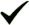 101112  12345678910111213141516171819202122232425262728293031ProvinsiPaluDonggalaTolitoliBuolSigiMorowali UtaraParigi MoutongPosoMorowaliTojo Una-unaBanggaiBanggai KepulauanBanggai Laut